ФЕДЕРАЛЬНОЕ ГОСУДАРСТВЕННОЕ БЮДЖЕТНОЕ ОБРАЗОВАТЕЛЬНОЕ УЧРЕЖДЕНИЕ ВЫСШЕГО ОБРАЗОВАНИЯ «БАШКИРСКИЙ ГОСУДАРСТВЕННЫЙ МЕДИЦИНСКИЙ УНИВЕРСИТЕТ» МИНИСТЕРСТВА ЗДРАВООХРАНЕНИЯ РОССИЙСКОЙ ФЕДЕРАЦИИКафедра эпидемиологииПОРТФОЛИО ОРДИНАТОРАИШБУЛАТОВА АЛИНА САЛАВАТОВНАСпециальность 32.08.12 «Эпидемиология»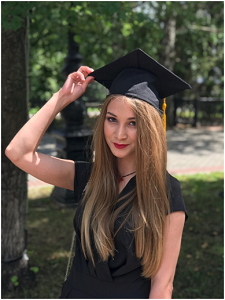 Уфа 2019Ф.И.О.  ординатора: Ишбулатова  Алина Салаватовна Дата рождения: 26.12.1994Место рождения: Республика Башкортостан, Куюргазинский район ,с.АйсуакДанные о имеющемся высшем образовании: ФГБОУ ВО “Башкирский государственный медицинский университет ” Министерства здравоохранения Российской Федерации, 2019 год, г. Уфа , факультет – медико – профилактическое дело  Квалификация по диплому: врач по общей гигиене ,по эпидемиологииДанные о прохождении первичной аккредитации по специальности: медико – профилактическое дело, дата получения свидетельства – 11.07.2019 г.Ординатура по специальности: 32.08.12- ЭпидемиологияСрок обучения в ординатуре: 2019-2021 гг. Кафедра: эпидемиологии Базы прохождения производственной практики: ГАУЗ РБ ГКБ №18 г.Уфы, ГБУЗ РБ ГДКБ №17 г.УфаКоличество имеющихся научных публикаций и их выходные данные: 1. Ишбулатова А.С. Эпидемиологическая оценка приверженности медицинского персонала профилактики Вич-инфекции в крупном многопрофильном стационаре . Вестник Башкирского государственного медицинского университета Приложение № 1, 2019 г. Количество выступлений с докладами на различных конференциях: 1Наличие грамот, дипломов за достижения и т.д.:1. Диплом за оценку факторов риска в профессиональной деятельности , 84-ая Всероссийская научная конференция студентов и молодых учёных с международным участием “Вопросы теоретической и практической медицины” 2. Сертификат участницы 84-й Всероссийской научной конференции студентов и молодых учёных с международным участием “Вопросы теоретической и практической медицины” 3. Благодарственное письмо за участие в организации V Внутривузовской выставки научных кружков 4. Благодарственное письмо за поддержку молодёжных общественных инициатив и активное участие в проекте “Уфа – самый танцевальный город России”Общественная деятельность: нетДополнительные данные:Мои личные качества: ответственность, аккуратность, исполнительность, организованность, работоспособность Личная подпись (расшифровкой)_______________________________ А.С. Ишбулатова  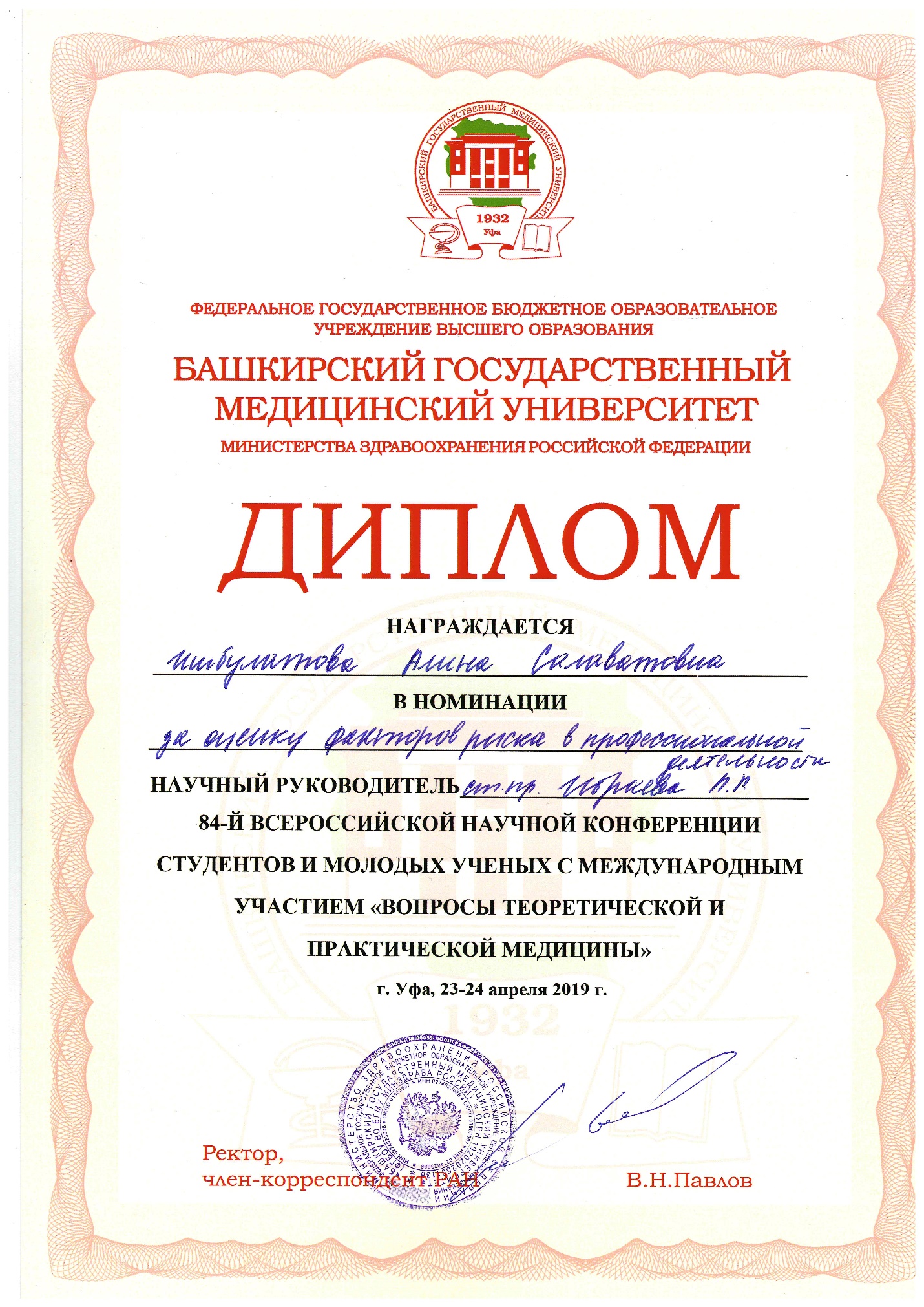 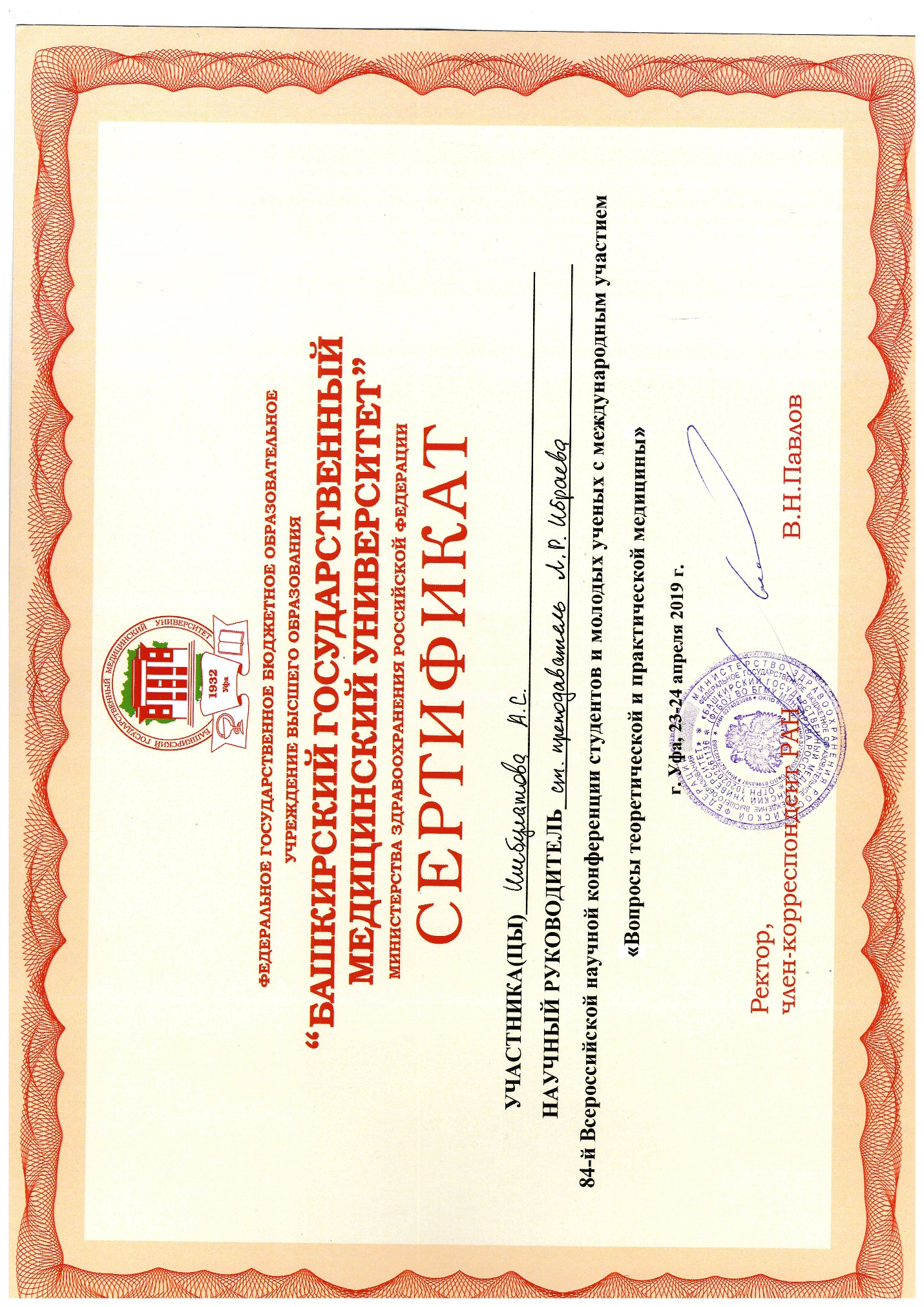 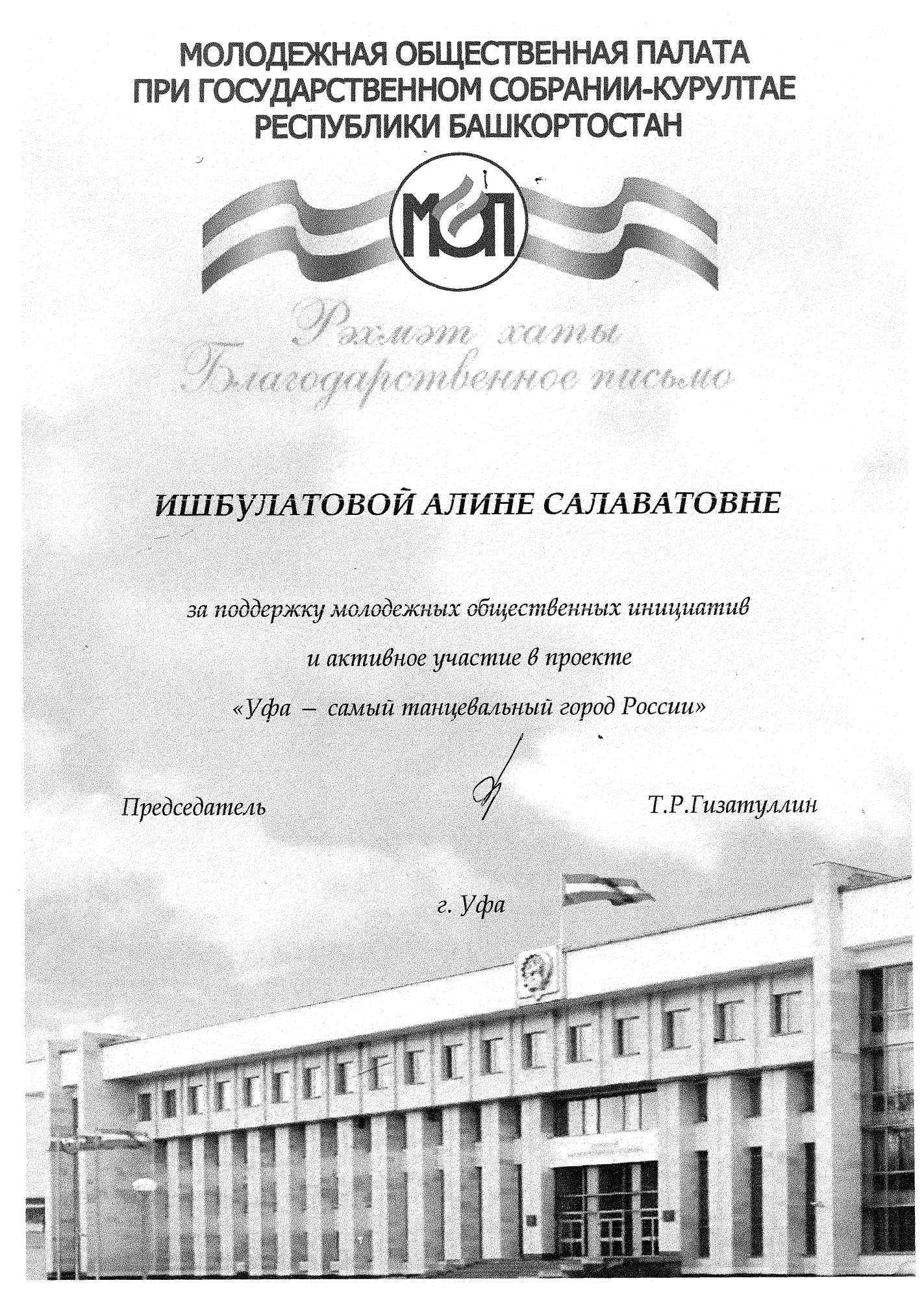 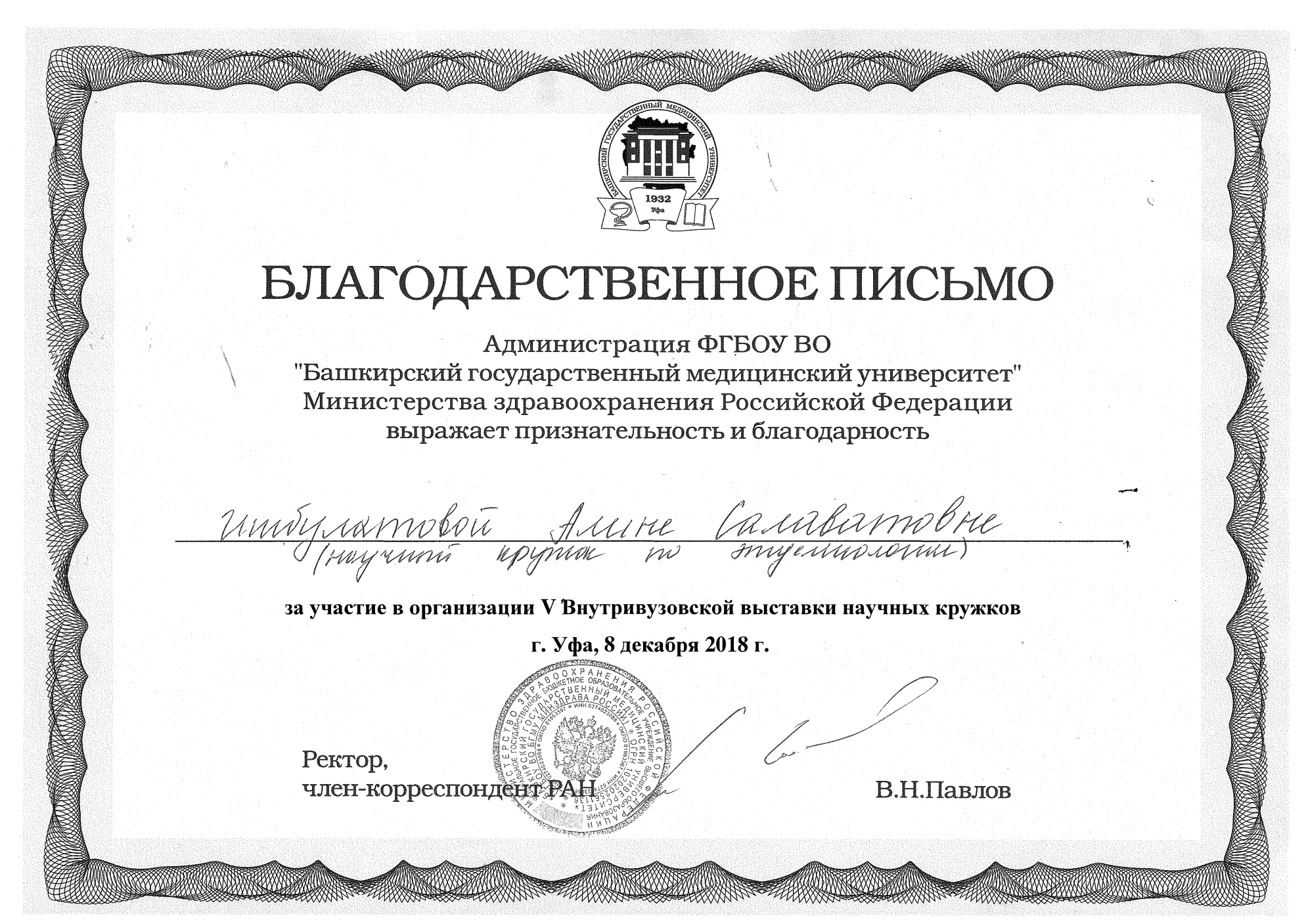  Участие в профессиональных конференциях, семинарах, симпозиумах:
№ п/пНазваниеконференций(семинаров и т.д.)Уровень(образовательнойорганизации,региональный,всероссийский,международный)Форма участияДата и местопроведения1.84-ая Всероссийская научная конференция студентов и молодых ученых с международным участием “Вопросы теоретической и практической медицины”Всероссийский очнаяг.Уфа,23-24 апреля 2019 г.1.Владение персональным компьютеромУверенный пользовательКомпьютерные программы, с которыми умею работатьMicrosoft  Word2.Иностранный языкИностранными языками не владеюУровень владения-